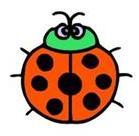 1) Израчунај:       73 -  8 = ___              64 + 7 = ___                             58 + 27 = ___            93 - 64 = ___2)Стави знак   >,  <   или   =      40 + 25        100 - 35                                    38 + 28         66 - 28     53 - 15        38 +1 5                                 25 + 1 5          95 - 503) Израчунај збир ако је први сабирак најмањи број 3. десетице,     а други највећи једноцифрени број.  __________________________________________________________________   __________________________________________________________________  4) У дворишту је 27 дечака и 3 девојчице.                   Колико је деце у дворишту? ___________________________________________________________________  ___________________________________________________________________5) У једном сеоском дворишту било је 43 кокошке   и 7 свиња.              Колико је укупно животиња у том дворишту?____________________________________________________________________ ____________________________________________________________________   Име____________________________                                                 Оцена 